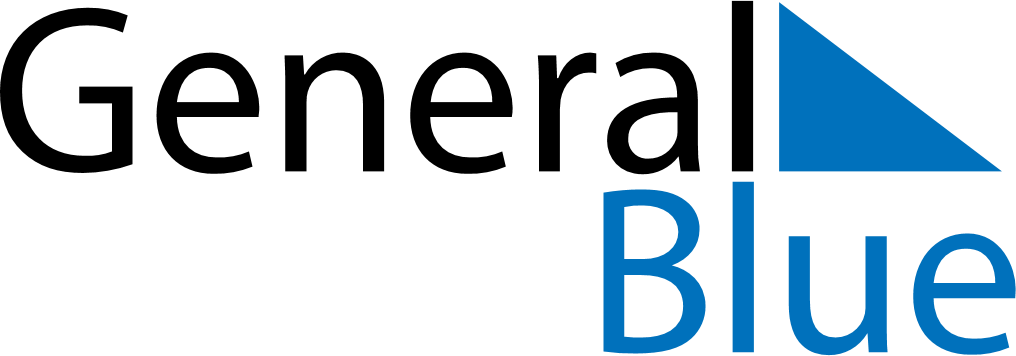 October 1703October 1703October 1703October 1703October 1703SundayMondayTuesdayWednesdayThursdayFridaySaturday12345678910111213141516171819202122232425262728293031